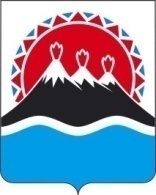 АГЕНТСТВО ПО ТУРИЗМУ И ВНЕШНИМ СВЯЗЯМКАМЧАТСКОГО КРАЯПРИКАЗ № г. Петропавловск-Камчатский					«__» ____ 2017 годаВ соответствии с постановлением Правительства Российской Федерации от 06.09.2016 №887 «Об общих требованиях к нормативным правовым актам, муниципальным правовым актам, регулирующим предоставление субсидий юридическим лицам (за исключением субсидий государственным (муниципальным) учреждениям), индивидуальным предпринимателям, а также физическим лицам – производителям товаров, работ, услуг»ПРИКАЗЫВАЮ:1. Внести изменения в приложение к приказу Агентства по туризму и внешним связям Камчатского края от 19.12.2013 №216 «Об утверждении порядка предоставления субсидий субъектам туристской деятельности в сфере социального туризма на территории Камчатского края» изложив его в новой редакции согласно приложению.	2. Настоящий приказ вступает в силу через 10 дней после дня его официального опубликования.Руководитель Агентства                                                                          Г.Ц. ШхиянПорядок 
предоставления субсидий субъектам туристской деятельности в сфере социального туризма на территории Камчатского краяОбщие положения1.1. Настоящий Порядок предоставления субсидий субъектам туристской деятельности в сфере социального туризма на территории Камчатского края (далее - Порядок), разработан в целях реализации основного мероприятия 3.1 «Предоставление субсидий субъектам туристской деятельности в сфере социального туризма на территории Камчатского края» Подпрограммы 3 «Обеспечение государственной поддержки для стимулирования развития социального туризма на территории Камчатского края» Государственной программы Камчатского края «Развитие внутреннего и въездного туризма в Камчатском крае», утвержденной постановлением Правительства Камчатского края от 29.11.2013 №554-П, и мероприятия 3.3.11 «Предоставление субсидий субъектам туристской деятельности с целью возмещения части затрат в связи с оказанием услуг в сфере социального туризма на территории Камчатского края» основного мероприятия 3.3 «Повышение уровня доступности и качества реабилитационных услуг (развитие системы реабилитации и социальной интеграции инвалидов в общество)» Подпрограммы 3 «Доступная среда в Камчатском крае» Государственной программы Камчатского края «Социальная поддержка граждан в Камчатском крае», утвержденной постановлением Правительства Камчатского края от 29.11.2013 №548-П.1.2. Настоящий Порядок определяет цели, условия и порядок предоставления субсидии субъектам туристской деятельности в сфере социального туризма на территории Камчатского края, а также условия возврата в случае нарушения условий ее предоставления (далее - субсидия).1.3. Целью субсидии является предоставление юридическим лицам (за исключением государственных (муниципальных) учреждений), зарегистрированным и осуществляющим туроператорскую деятельность на территории Камчатского края и внесенным в единый федеральный реестр туроператоров денежных средств на финансовое обеспечение затрат, связанных с оказанием услуг в сфере социального туризма на территории Камчатского края.1.4. Субсидия предоставляется на безвозмездной и безвозвратной основе в целях финансового обеспечения произведенных затрат, связанных с оказанием услуг в сфере социального туризма.1.5. Предоставление субсидий осуществляется в соответствии со статьей 78 Бюджетного кодекса Российской Федерации и статьей 1 Федерального Закона от 17.07.1999 №178 «О государственной социальной помощи» в пределах бюджетных ассигнований, предусмотренных в законе о краевом бюджете на соответствующий финансовый год и на плановый период Агентству по туризму и внешним связям Камчатского края (далее-Агентство) на цели, предусмотренные Порядком.1.6. Главным распорядителем средств субсидии является Агентство по туризму и внешним связям Камчатского края.1.7. Субсидии предоставляются юридическим лицам (за исключением государственных (муниципальных) учреждений), зарегистрированным и осуществляющим туроператорскую деятельность на территории Камчатского края и внесенным в единый федеральный реестр туроператоров (далее – получатели субсидий).1.8. Целевые значения показателя эффективности использования субсидии по итогам реализации мероприятия:1) численность граждан, принявших участие в социальных турах, проведенных на территории Камчатского края;2) количество туристских компаний, оказавших услуги в сфере социального туризма.1.8. В целях настоящего Порядка используются следующие понятия:- туризм социальный - туризм, полностью или частично осуществляемый за счет бюджетных средств, средств государственных внебюджетных фондов (в том числе средств, выделяемых в рамках государственной социальной помощи), а также средств работодателей (в соответствии с Федеральным законом от 24.11.1996 №132-ФЗ «Об основах туристской деятельности в Российской Федерации»).Условия и порядок предоставления субсидий.2.1. Извещение о приеме заявок на предоставление субсидии размещается в средствах массовой информации и на официальном сайте Агентства: http://www.kamgov.ru/agtur. Срок приема документов составляет не более 20 календарных дней с момента объявления о начале конкурсного отбора.В случае неиспользования бюджетных средств Агентство имеет право продлить срок приема заявок либо объявить дополнительный набор.2.3. Извещение о приеме заявок должно содержать следующие сведения:- наименование и адрес организатора;- место предоставления, дату начала и окончания приема заявок на получение субсидий, информацию о составе комплекта документации и требованиях к ее оформлению, необходимую контактную информацию.2.4. Размер субсидий, предоставляемой получателям субсидий, составляет 90% от произведенных фактических расходов, связанных с оказанием услуг, предусмотренных частью 2.5. настоящего Порядка, категориям граждан, определенных частью 2.6 настоящего Порядка. Ставка субсидии на компенсацию затрат с учетом НДС составляет 100% на одного субъекта.2.5. Субсидии предоставляются получателям субсидий на финансовое обеспечение затрат, связанных с оказанием услуг по организации и проведению социальных туров (далее – социальный тур):1) вертолетно-пешеходных экскурсий;2) этнографических экскурсий;3) морских экскурсий по Авачинской бухте;4) экскурсий к вулканам (Мутновскому, Горелому, Авачинскому и др.);5) экскурсий с катанием на собачьих упряжках;6) экскурсий на горячие термальные источники;7) экскурсии с посещением событийных мероприятий Камчатского края;8) конно-пешеходные экскурсии.2.6. Субсидии предоставляются получателям субсидий, оказывающим социальные туры следующим категориям граждан:1) ветераны Великой Отечественной Войны, ветераны боевых действий; бывшие несовершеннолетние узники концлагерей, гетто и других мест принудительного содержания, созданных фашистами и их союзниками в период Второй мировой войны; лица, награжденные знаком «Жителю блокадного Ленинграда»; нетрудоспособные члены семей погибших (умерших) участников Великой Отечественной Войны и ветеранов боевых действий;2) школьники и студенты, являющиеся победителями и призерами олимпиад, творческих конкурсов, спортивных соревнований;3) многодетные семьи (в соответствии с Законом Камчатского края от 16.12.2009 № 352 «О мерах социальной поддержки многодетных семей в Камчатском крае»);4) дети-сироты и дети, оставшиеся без попечения родителей;5) педагогические работники, имеющие победителей и призеров краевых конкурсов, Всероссийских олимпиад, творческих конкурсов, спортивных мероприятий;6) победители и призеры краевых и всероссийских конкурсов в сфере туризма, образования («Учитель года», «Воспитатель года Камчатки», «Самый классный классный», «Сердце отдаю детям», «Педагогический дебют», «Лучший преподаватель БЖД», «Лучший учитель ОБЖ», «Преподаватель года»), здравоохранения («Лучший врач года», «Лучший медицинский работник»), спорта («Лучший тренер и спортсмен в Камчатском крае).7) инвалиды I, II, III групп, в том числе дети-инвалиды;8) разработчики лучших молодежных социальных проектов, победители выставки молодежных проектов «Инициатива»; победители в номинации «Лучший на площадке» краевого образовательного молодежного форума «Камчатский край – территория развития»; обладатели краевой молодежной премии «Яблоко», волонтеры.2.7. Сопровождение обеспечивается для следующих категорий граждан:1) детей в возрасте от 7 до 14 лет - один сопровождающий группы на 10 несовершеннолетних туристов (п. 5.7. ГОСТ Р 54605-2011);2) юношества в возрасте от 14 до 18 лет - один сопровождающий группы на 15 несовершеннолетних туристов (п. 5.7. ГОСТ Р 54605-2011);3) инвалидов I группы и детей-инвалидов – 1 сопровождающий на одного человека.2.8. Условиями предоставления субсидий являются:1) соответствие заявителя на получение субсидии требованиям части 1.7 и 4.6 настоящего Порядка;2) прошедшим конкурсный отбор на получение субсидии;3) заключение Соглашения о предоставлении субсидии между Агентством и получателем субсидии;4) оказание социальных туров в срок не позднее 31 октября текущего финансового года;5) оказание социальных туров категориям граждан, определенных частью 2.6 настоящего Порядка;5) представление документов, указанных в части 2.9 настоящего Порядка, в Агентство.2.9. Решение о допуске к конкурсному отбору заявителей на предоставлении субсидий принимается Агентством по результатам рассмотрения следующих документов:1) документов, предоставляемых получателем субсидий: а) заявления на получение субсидии по форме согласно приложению №1 к настоящему Порядку;б) данных по количеству реализованных туров и количеству туристов за предыдущий год по направлениям, предусмотренных частью 2.5 настоящего Порядка;в) технического задания на организацию и проведение социального тура по форме согласно приложению №2 к настоящему Порядку;г) официальных смет расходов на реализацию социального тура с расшифровкой по видам затрат, утвержденных руководителем компании;д) копии свидетельства о праве собственности на судно или договора, подтверждающего право на эксплуатацию судна (для туроператоров, оказывающих услуги по организации морских прогулок по Авачинской бухте);е) копии лицензии на осуществление деятельности по перевозкам внутренним водным транспортом, морским транспортом пассажиров (для туроператоров, оказывающих услуги по организации морских прогулок по Авачинской бухте);ж) копии «Пассажирское свидетельство» выданное Российским морским регистром судоходства (для туроператоров, оказывающих услуги по организации морских прогулок по Авачинской бухте);з) копии свидетельства на право плавания под флагом (для туроператоров, оказывающих услуги по организации морских прогулок по Авачинской бухте);и) копии лицензии на осуществление перевозок воздушным транспортом пассажиров (для туроператоров, оказывающих услуги по организации вертолетно-пешеходных экскурсий);к) копии договоров на выполнение воздушных коммерческих перевозок пассажиров и грузов и авиационных работ (для туроператоров, оказывающих услуги по организации вертолетно-пешеходных экскурсий);л) копии агентских договоров на оказание туристических услуг;м) копии сертификата эксплуатанта (для туроператоров, оказывающих услуги по организации вертолетно-пешеходных экскурсий);2) документов, запрашиваемых Агентством в порядке межведомственного информационного взаимодействия в органах и подведомственных государственным органам или органам местного самоуправления организациях, в распоряжении которых находятся необходимые сведения в электронном виде: а) справки соответствующего территориального налогового органа об отсутствии (наличии) задолженности по налоговым и иным обязательным платежам в бюджетную систему Российской Федерации;б) выписки из единого государственного реестра юридических лиц;в) копии свидетельства о внесении сведений в Единый федеральный реестр туроператоров;г) копии разрешения на посещение природоохранных зон (для оказания услуг по организации и проведению экскурсий на территории природоохранных зон). 2.10. Документы, указанные в пункте 2 части 2.9 настоящего Порядка, могут быть представлены в Агентство получателями субсидий самостоятельно.2.11. В случае непредставления субъектом документов, указанных в пункте 2 части 2.9 настоящего Порядка, в течение двух рабочих дней с момента поступления от субъекта заявки на получение субсидии уполномоченные должностные лица Агентства направляют запрос о представлении документов и (или) информации в уполномоченные федеральные органы исполнительной власти, органы исполнительной власти Камчатского края.2.12. Межведомственный запрос о представлении документов и (или) информации, необходимых для получения субсидии, а также представление документов и (или) информации на межведомственный запрос осуществляются в соответствии с требованиями Федерального закона от 27.07.2010 №210-ФЗ «Об организации предоставления государственных и муниципальных услуг» и постановления Правительства РФ от 08.09.2010 №697 «О единой системе межведомственного электронного взаимодействия».2.13. В случае отсутствия комплекта документов, указанных в пункте 1 части 2.9 настоящего Порядка, Агентство в десятидневный срок со дня подачи заявки возвращает документы и письменно извещает субъекта туристской деятельности о причинах возврата документов.2.14. Срок предоставления документов, указанных в части 2.9 настоящего Порядка, не позднее 01 марта текущего финансового года.Порядок работы комиссииДля рассмотрения заявлений субъектов туристской деятельности на получение субсидий в сфере социального туризма Агентством создается комиссия по рассмотрению заявлений субъектов туристской деятельности на получение субсидий в сфере социального туризма (далее – Комиссия).Состав Комиссии формируется из числа специалистов исполнительных органов государственной власти Камчатского края и утверждается правовым актом Агентства.Председатель Комиссии руководит ее деятельностью, назначает и проводит заседания Комиссии. В отсутствие председателя его полномочия возлагаются на заместителя председателя Комиссии. Организационно-техническую деятельность Комиссии осуществляет секретарь Комиссии, выбранный из числа ее состава.Комиссия осуществляет следующие функции:проводит проверку полноты и правильности оформления представленных документов, а также соответствия субъекта требованиям настоящего Порядка и, в случае их несоответствия, отклоняет заявку и возвращает субъекту с указанием причин;рассматривает допущенные заявки субъектов и осуществляет расчет баллов по каждой допущенной заявке, в соответствии с Приложением №3 по следующим критериям:а) по сроку осуществления деятельности организации с момента государственной регистрации в сфере туризма;б) по доступности тура для отдельных категорий граждан указанных в части 2.6 Порядка;в) по актуальности тура (спроса на тур);г) по качественным характеристикам; 3) результаты оценки оформляются протоколом в тот же день.3.5. Заседания Комиссии проводятся при наличии не менее двух претендентов на получение субсидии.3.6. Победители определяются по каждому экскурсионному направлению на основании рейтинга конкурсных заявок.3.7. Рейтинг конкурсной заявки рассчитывается путем сложения среднеарифметического значения баллов по каждому критерию оценки заявки.3.8. Минимальный проходной балл устанавливается комиссией по результатам рассмотрения заявок участников конкурса. В случае если на конкурс не поступило ни одной заявки, конкурс признается не состоявшимся.3.9. По результатам проведенной бальной оценки заявок, Комиссия определяет конкретный размер субсидии рассчитанный по формуле согласно Приложения №3. Средства субсидии, предусмотренные краевым бюджетом на текущий финансовый год, предоставляются субъектам по наибольшему количеству набранных баллов пропорционально количеству заявок победителей конкурса в порядке очередности.3.10. При наличии заявок с равным количеством баллов субсидии предоставляются субъектам в пределах остатка бюджетных ассигнований, пропорционально объемам заявленных субсидий.3.11. Подведение итогов отбора осуществляется Комиссией путем открытого голосования простым большинством голосов при наличии на заседании не менее 50% от общего числа персонального состава Комиссии. При равном количестве голосов голос председателя Комиссии является решающим.3.12. Комиссия рассматривает представленные документы в срок, не превышающий десяти рабочих дней со дня окончания приема документов.3.13. Результаты рассмотрения заявок оформляются протоколом, который подписывается председателем и секретарем, участвовавшими в голосовании.3.14. Протокол размещается на Официальном сайте исполнительных органов государственной власти Камчатского края в сети Интернет на странице Агентства в разделе Коллегиальные органы http://www.kamgov.ru/agtur/collegial-body/ в течение трех рабочих дней после даты подписания протокола.Условия и порядок заключения соглашения о предоставлении субсидииНа основании подписанного протокола Агентство в течение двух рабочих дней издает правовой акт о предоставлении субсидии либо отказе в предоставлении субсидии.Агентство в течение трех рабочих дней со дня подписания протокола письменно извещает субъектов о результатах рассмотрения заявлений на получение субсидий.В течение пяти рабочих дней со дня принятия правового акта Агентство направляет субъектам на предоставление субсидии согласно Приложению №4 к настоящему Порядку соглашение о предоставлении субсидии (далее – Соглашение).В случае не подписания субъектом Соглашения в течение трех рабочих дней, считается, что субъект отказался от получения субсидии. В таком случае положенная субсидия распределяется между остальными получателями субсидий в равных размерах.Субъекты за счет собственных средств обеспечивают в полном объеме выполнение обязательств по Соглашению.В соответствии с требованиями действующего законодательства получатель субсидии должен соответствовать следующим требованиям на первое число месяца, предшествующего месяцу, в котором планируется заключение Соглашения:отсутствие задолженности по налогам, сборам и иным обязательным платежам в бюджеты бюджетной системы Российской Федерации, срок исполнения по которым наступил в соответствии с законодательством Российской Федерации;отсутствие просроченной задолженности по возврату в бюджет Камчатского края субсидий, бюджетных инвестиций, предоставленных в том числе в соответствии с иными правовыми актами, и иная просроченная задолженность перед бюджетом Камчатского края;получатели субсидий не должны находиться в процессе реорганизации, ликвидации, банкротства и не должны иметь ограничения на осуществление хозяйственной деятельности;получатели субсидий не должны являться иностранными юридическими лицами, а также российскими юридическими лицами, в уставном (складочном) капитале которых доля участия иностранных юридических лиц, местом регистрации которых является государство или территория, включенные в утверждаемый Министерством финансов Российской Федерации перечень государств и территорий, предоставляющих льготный налоговый режим налогообложения и (или) не предусматривающих раскрытия и предоставления информации при проведении финансовых операций (офшорные зоны) в отношении таких юридических лиц, в совокупности превышает 50 процентов;получатели субсидий не должны получать средства из бюджета Камчатского края в соответствии с иными нормативными правовыми актами, муниципальными правовыми актами на цели, указанные в части 2.5 настоящего Порядка.Требования к отчетности получателей субсидийДля получения субсидий получатели субсидий представляют в Агентство отчет по форме согласно приложению №5 и №6 к настоящему Порядку (с сопроводительным письмом):- оригиналы списков участников социальных туров заверенные надлежащим образом.Копии отчетных документов предоставляются в течение пяти рабочих дней со дня окончания предоставления услуг в сфере социального туризма, но не позднее 10 ноября отчетного года.На основании заключенного соглашения и представленных отчетных документов Агентство в течение пяти рабочих дней проводит проверку, направленную на соблюдение условий, целей и порядка предоставления субсидии.Получатели субсидий несут ответственность за соблюдение условий предоставления субсидий, установленных настоящим Порядком, а также за недостоверность представленной получателем субсидии документов и информации в Агентство.Субсидия перечисляется на расчетный счет субъекта в течение 10 дней с даты окончания проверки условий, целей и порядка предоставления субсидии.6. Порядок возврата субсидии6.1. Субсидия подлежит возврату в бюджет Камчатского края в случае нарушения субъектами следующих условий её предоставления:1) установления фактов о недостоверности сведений в документах, представленных субъектами в качестве подтверждения произведенных затрат;2) несоблюдения целей, условий и порядка предоставления субсидий, определенных настоящим Порядком и Соглашением.6.2. В случае нарушения условий предоставления субсидий, установленных настоящим Порядком, либо использования субсидий не по целевому назначению, получатель субсидии возвращает полученные субсидии на счет Агентства в течение 10 дней со дня уведомления о возврате субсидии.6.3. Решение о выделении субсидии в отношении соответствующего субъекта аннулируются, а перечисленная субсидия подлежит возврату в полном объеме.6.4. В случае отказа субъекта возвратить указанные средства субсидии, средства субсидии взыскиваются Агентством в судебном порядке. В дальнейшем субъект лишается права на получение субсидии в соответствии с настоящим Порядком.6.5. Получатели субсидий возвращают остатки субсидий, не использованных в отчетном финансовом году на счет Агентства в течение 10 дней со дня уведомления о возврате остатков субсидий.7. Осуществление контроля за соблюдением условий, целей и порядка предоставления субсидий7.1 Агентство и орган государственного финансового контроля осуществляют обязательную проверку соблюдения условий, целей и порядка предоставления субсидий их получателями.7.2. При предоставлении субсидий обязательным условием их предоставления, включаемым в соглашения о предоставлении субсидий, является согласие их получателей на осуществление Агентством и органом государственного финансового контроля проверок соблюдения получателями субсидий условий, целей и порядка их предоставления. 7.3. Получателям субсидий запрещается приобретать за счет полученных средств иностранную валюту, за исключением операций, осуществляемых в соответствии с валютным законодательством Российской Федерации при закупке (поставке) высокотехнологичного импортного оборудования, сырья и комплектующих изделий, а также связанных с достижением целей предоставления этих средств иных операций, определенных настоящим Порядком».О внесение изменений в приложение к приказу Агентства по туризму и внешним связям Камчатского края от 19.12.2013 №216 «Об утверждении порядка предоставления субсидий субъектам туристской деятельности в сфере социального туризма на территории Камчатского края»Приложение к приказу Агентства по туризму ивнешним связям Камчатского краяот «___» ____________ года №___